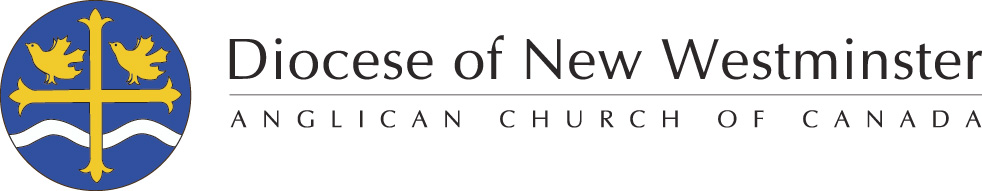 INTENT TO APPLYFOR GRANTS TO BE AWARDED IN 2021Submit by September 1, 2020 to the Parish Development Grants Team: pdgrants@vancouver.anglican.caFor any questions, get in touch with Tellison Glover, Director of Mission and MinistryDevelopment at tglover@vancouver.anglican.ca or 604 684 6306 ext. 219[Note:  All text boxes below expand]PROPOSED GRANT INFORMATIONPARISH INFORMATIONPROJECT INFORMATIONParish NameName of projectPrimary Grant ContactName:E-mail:Daytime Phone:Clergy ContactName:E-mail:Daytime Phone:Total Amount Requested (for all years in the case of multi-year requests. Please note that the maximum grant in year 1 is $15,000)If this is a multi-year proposal, what is the projected amount requested for each individual year?Year 1: Year 2: Year 3: Are you receiving or applying for other grant(s) for this project?If yes, from which source(s) and how much?Other diocesan funding you are currently receiving (source and amount)Clergy and time each one is employed (i.e. full time, part time, non-stipendiary etc.)Other paid staff (musician, administrator, youth worker etc.) and time each one is employed for:2019 Average weekly Attendance (including Sunday)2019 Operating ExpensesPlease describe your intended project.How would a grant from the Diocese help you to fulfill this project’s goals?Who will benefit from this project; who is the target audience?